PLIEGO DE CONDICIONES PARTICULARES PARA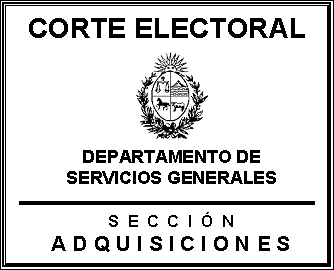 LA CONTRATACIÓN DE 8 CAMIONES PARA    RUTAS AL INTERIOR INCISO: 18Unidad Ejecutora: 01Licitación Abreviada  Nº 2407/20APERTURA: La Apertura de las ofertas se realizará el día 13 de AGOSTO de 2020 a  la  hora 14:00, en el local del  Departamento de Servicios Generales, Sección Adquisiciones sito en Ituzaingó 1474. Primer Piso.1. OBJETOSe convoca a Licitación Abreviada para la contratación de:6 CAMIONES (para realizar Rutas 1, 2 3, 4, 6 y 7) para traslado de material eleccionario  al interior del país, con lugar para  dos funcionarios electorales en cabina. Los mismos serán cerrados, tipo conteiner,  de 12 mts de largo de caja,  2.20 mts de altura entre la caja y el techo y una altura total de 3.20 mts,y2 CAMIONES de 7 mts para realizar la Ruta 5Todos los camiones  con porta candado y candados, sin publicidad en su exterior, para realizar las siguientes rutas en el cronograma establecido en traslado de ida y regreso fecha comienzo 26/8/20, a partir de la hora 07 am en Marcelino Sosa 2069  Contratación de 1 auto-elevador para la carga de los materiales a la salida del local de Marcelino Sosa 2069 – Sección Proveeduría.  CRONOGRAMA DE RUTAS A CUMPLIR:RUTA N°1:				CERRO LARGO- TREINTA Y TRES- LAVALLEJA	DURACION: 3 DIASFECHA DE SALIDA: miércoles 26/8/20RUTA N°2:Rio Negro –Soriano- Flores					DURACION: 3 diasFECHA DE SALIDA: miércoles 26/8/20 RUTA N°3: Artigas- Salto- Paysandu DURACION: 4 dias				 Fecha de salida: lunes 31/8/20RUTA N°4Rivera- Tacuarembo- Durazno- FloridaDURACION: 4 dias			  Fecha de salida: 31/8/20RUTA N°51 camión de 7 mts. con auto elevador para  San JoséDURACION: 1 díaFecha de salida: martes 1°/9/201 camión de 7 mts. con auto elevador para Colonia DURACION: 2 díasFecha de salida: 1°/9/20                   RUTA N°6:Rocha - Maldonado 				       DURACION: 2 dias 				       Fecha de salida: martes 1°/9/20 RUTA N° 7:Canelones 				       		DURACION: 1 dia				       	Fecha de salida: viernes 4/9/20 Las fechas detalladas deberán ser confirmadas previamente.Dada la “Eventualidad” deberá cotizarse cada ruta por separado. Fecha de regreso es a confirmar.Las unidades tendrán que estar disponibles para su inspección y  posterior  aprobación.Poseer la documentación correspondiente además de los seguros de rigor  - de ser tercerizados los vehículos, la documentación correspondiente- se deberá incluir gastos de combustible, etc.La Administración se reserva el derecho de observar los camiones ofertados.Por consultas de las Rutas, comunicarse con Proveeduria al tel 1924 3330 o 3331IMPORTANTE: Deberá presentarse constancia de habilitación como transportista profesional de carga para terceros del Ministerio  de Transporte y Obras Públicas –Dirección Nacional de Transporte- y póliza de seguro del vehículo y contra terceros. 2. NORMATIVA APLICABLEEsta contratación se enmarca, en lo aplicable, en lo dispuesto por las siguientes normas:T.O.C.A.F., aprobado por el Decreto 150/12, de 11 de mayo de 2012.Artículo 8° de la Ley N° 16.134, de 24 de setiembre de 1990.  Decreto 53/993, de 28 de enero de 1993 (Pliego Único de Bases y Condiciones Generales para los contratos de suministros y servicios no personales).Artículo 42 de la Ley N° 16.736, de 5 de enero de 1996 y su Decreto reglamentario 395/998, de 30 de diciembre de 1998. (Sistema Integrado de Información Financiera).Decreto 342/999, de 26 de octubre de 1999 (Registro General de Proveedores del Estado) modificado por el Decreto 20/2002, de 16 de enero de 2002.Ley N° 17.250, de 11 de agosto de 2000 y su decreto reglamentario N° 244/2000 de 23 de agosto de 2000. (Relaciones de consumo).Decreto 500/991, de 27 de setiembre de 1991 (Procedimiento Administrativo).Ley N° 16.879, de 21 de octubre de 1997 (Convención de las Naciones Unidas sobre los Contratos de Compraventa Internacional de Mercaderías).Artículo 581, Ley N° 17.296, de 21 de febrero de 2001 y Decreto 333/2001, de 21 de agosto de 2001 (inmunidad impositiva).Ley N° 17.060, de 23 de diciembre de 1998 (Uso indebido del poder público, corrupción).Leyes, decretos y resoluciones vigentes a la fecha de apertura de la licitación.Ley N°  17.957, de 4  de abril de 2006.Ley No. 18.244 de 27 de  diciembre de 20073. EXENCIÓN  DE RESPONSABILIDADLa Administración podrá desistir del llamado en cualquier etapa de su realización, o podrá desestimar todas las ofertas. Ninguna de estas decisiones generará derecho alguno de los participantes a reclamar por gastos, honorarios o indemnizaciones por daños y perjuicios.4. PLAZOS, COMUNICACIONES, CONSULTAS, ACLARACIONES Y PRORROGA4.1 Comunicaciones. Todas las comunicaciones referidas al presente llamado deberán dirigirse a la  Sección Adquisiciones, por correo electrónico  (adquisiciones@corteelectoral.gub.uy.).4.2 Aclaraciones y consultas. Podrán pedir a la Sección  Adquisiciones-, consultas específicas, hasta cuarenta y ocho antes de la fecha establecida para el acto de apertura de las ofertas. Vencido dicho término, la Administración no estará obligada a proporcionar datos aclaratorios.Las consultas serán contestadas por   la Sección  Adquisiciones  en el plazo máximo de veinticuatro (24) horas a partir de su presentación. La Administración comunicará las aclaraciones, así como cualquier información ampliatoria que ella estime necesario realizar.4.3 Prórroga. Cualquier oferente podrá solicitar prórroga de la fecha de la apertura. La Corte Electoral se reserva el derecho de resolver, discrecionalmente, sobre la misma, sin prejuicio de la potestad de disponerla de oficio. En cualquier caso la prórroga se comunicará de igual forma que el llamado original. 4.4 Plazos. Los plazos establecidos en este Pliego se computan en días hábiles administrativos, de conformidad con lo que establece el artículo 155 del decreto 150/2012 (TOCAF). Se entenderá por días hábiles aquellos en que funcionan las oficinas de la Administración Pública. Son horas hábiles las correspondientes al horario fijado para el funcionamiento de dichas oficinas (artículo 113, Decreto 500/991).Las fechas señaladas para realizar actos o hechos, y las fechas de vencimientos de los plazos, que resultaren inhábiles, se prorrogarán automáticamente hasta el día hábil inmediato siguiente.Los plazos se computan a partir del día siguiente al del acto o hecho que determina el decurso del plazo.5. RECEPCION DE OFERTAS Las ofertas podrán  presentarse a través de la pagina web www.comprasestatales.gub.uy o por mail adquisiciones@corteelectoral.gub.uyEn la hora, día y lugar indicados en este llamado o comunicaciones posteriores, serán abiertas las ofertas y quedará publicado el cuadro comparativo aprobado por la Sección Adquisiciones para que los oferentes puedan verlo en la página de SICE. 6. VALOR DE LA INFORMACIÓN TÉCNICA PRESENTADATodos los datos indicados por el proponente referidos a los elementos contenidos en la oferta, tendrán carácter de compromiso. 7. PLAZO DE MANTENIMIENTO DE LAS PROPUESTAS.Las ofertas serán válidas y obligarán al oferente por el término de sesenta (60) días, a contar desde el día siguiente al de la apertura de las mismas.No se podrán establecer cláusulas que condicionen el mantenimiento de la oferta en forma alguna o que indiquen otros plazos; en caso contrario la Administración, a su exclusivo juicio, podrá desestimar la oferta presentada.8. FORMA DE PAGOLa Corte Electoral habilitará el pago a través del Sistema Integrado de Información Financiera (SIIF).9. ADJUDICACIÓNLa Administración se reserva el derecho de adjudicar la licitación a la o las ofertas que considere más convenientes para sus intereses y a las necesidades del servicio, aunque no sea la de menor precio y también de rechazar a su exclusivo juicio, la totalidad de las mismas.10. SANCIONES POR INCUMPLIMIENTO10.1 La falta de cumplimiento de cualquiera de las obligaciones asumidas por los oferentes, adjudicatarios o contratistas, derivadas de su oferta, adjudicación o contrato, sin perjuicio de lo dispuesto por el decreto 150/2012 (TOCAF) podrá dar mérito a que la Administración proponga o disponga, según el caso, la aplicación de las siguientes sanciones, no siendo las mismas  excluyentes ni taxativas,  pudiendo darse en forma conjunta:apercibimientosuspensión del Registro de Proveedores del Ministerio de Economía y Finanzas eliminación del Registro de Proveedores del Ministerio de Economía y Finanzasejecución de la garantía de mantenimiento de ofertaejecución de la garantía de cumplimiento de contratodemanda por daños y perjuiciospublicaciones en prensa indicando el incumplimiento. 10.2 Será preceptiva la comunicación de la aplicación de sanciones, multas y rescisión contractual al Ministerio de Economía y Finanzas, Dirección General de Comercio, Dirección del Área de Defensa del Consumidor y al Registro de Proveedores del Estado y a la empresa aseguradora, dentro del plazo de cinco (5) días de verificada.11. IMPORTANTE.Para el caso que por causa de fuerza mayor, en la fecha y hora indicadas las oficinas de la Corte Electoral no funcionaran, la apertura se efectuará el próximo día hábil en las mismas condiciones                    MONICA FERNANDEZ AMESPIL                                          JefaFormulario de identificación del Oferente Licitación Abreviada Nº________________________________________ Razón Social de la Empresa: ___________________________________________________________ Nombre Comercial de la Empresa: ____________________________________________________________R. U. T. (ex-RUC): _____________________________________________Responsable principal y final de la oferta ___________________________ Integrante del consorcio de oferentes para la presente oferta (si corresponde) _________________________________________________Localidad/ Domicilio de la empresa a los efectos de la presente licitación: ____________________________________________________________Correo electrónico de la empresa (principal y alternativo): ____________________________________________________________  Teléfono: __________________________ Fax: ______________________Socios o Integrantes del Directorio de la Empresa: ____________________Nombre/ Documento/ Cargo: __________________   ________________   ________________ __________________   ________________   ________________ Declaro estar en condiciones legales de contratar con el Estado. FIRMA/S: _____________________________________________________________ Aclaración de firmas: _